23.02.07 «Техническое обслуживание и ремонт двигателей, систем и агрегатов автомобилей»Квалификация специалиста среднего звена – специалист.Выпускник, освоивший образовательную программу, должен обладать профессиональными компетенциями, соответствующими основным видам деятельности:Осуществлять диагностику и техническое обслуживание систем, узлов и механизмов автомобильных двигателей;Проводить ремонт различных типов двигателей в соответствии с технологической документацией;Осуществлять диагностику и техническое обслуживание электрооборудования и электронных систем автомобилей;Проводить ремонт электрооборудования и электронных систем автомобилей;Осуществлять диагностику и техническое обслуживание трансмиссии, ходовой части и органов управления автомобилей;Проводить ремонт трансмиссии, ходовой части и органов управления автомобилей в соответствии с технологической документацией;Выявлять дефекты автомобильных кузовов;Проводить ремонт повреждений автомобильных кузовов;Проводить окраску автомобильных кузовов;Планировать деятельность подразделения по техническому обслуживанию и ремонту систем, узлов и двигателей автомобиля;Организовывать материально-техническое обеспечение процесса по техническому обслуживанию и ремонту автотранспортных средств;Осуществлять организацию и контроль деятельности персонала подразделения по ТО и ремонту автотранспортных средств;Разрабатывать предложения по совершенствованию деятельности подразделения, техническому обслуживанию и ремонту автотранспортных средств;Определять необходимость модернизации автотранспортного средства.Планировать взаимозаменяемость узлов и агрегатов автотранспортного средства и повышение их эксплуатационных свойств;Владеть методикой тюнинга автомобиля;Определять остаточный ресурс производственного оборудования.Рабочие профессии, реализуемые в ходе освоения основной образовательной программы:Водитель автомобиля категории «С»18511 «Слесарь по ремонту автомобилей»Срок обучения 3года 10 месяцев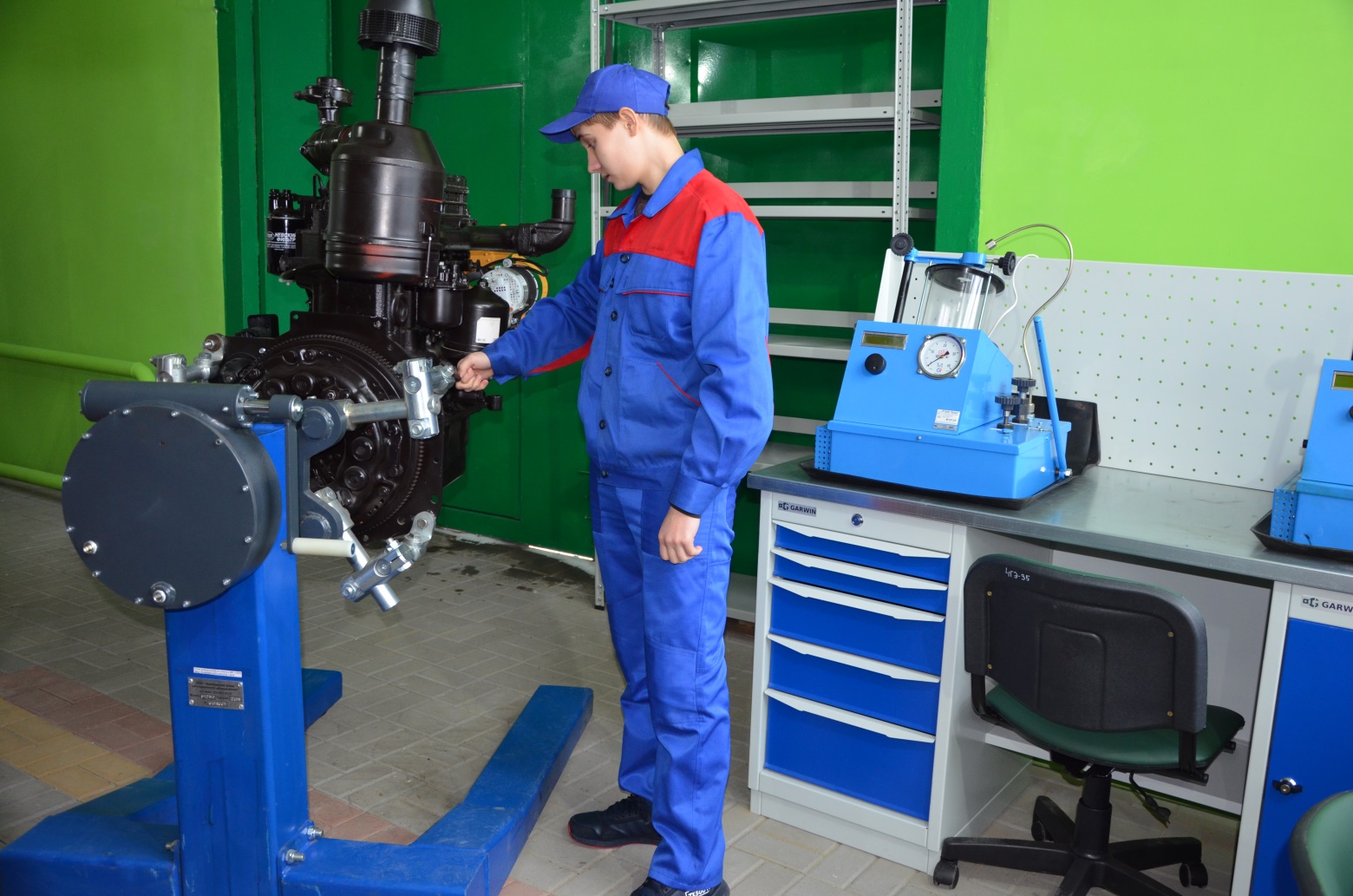 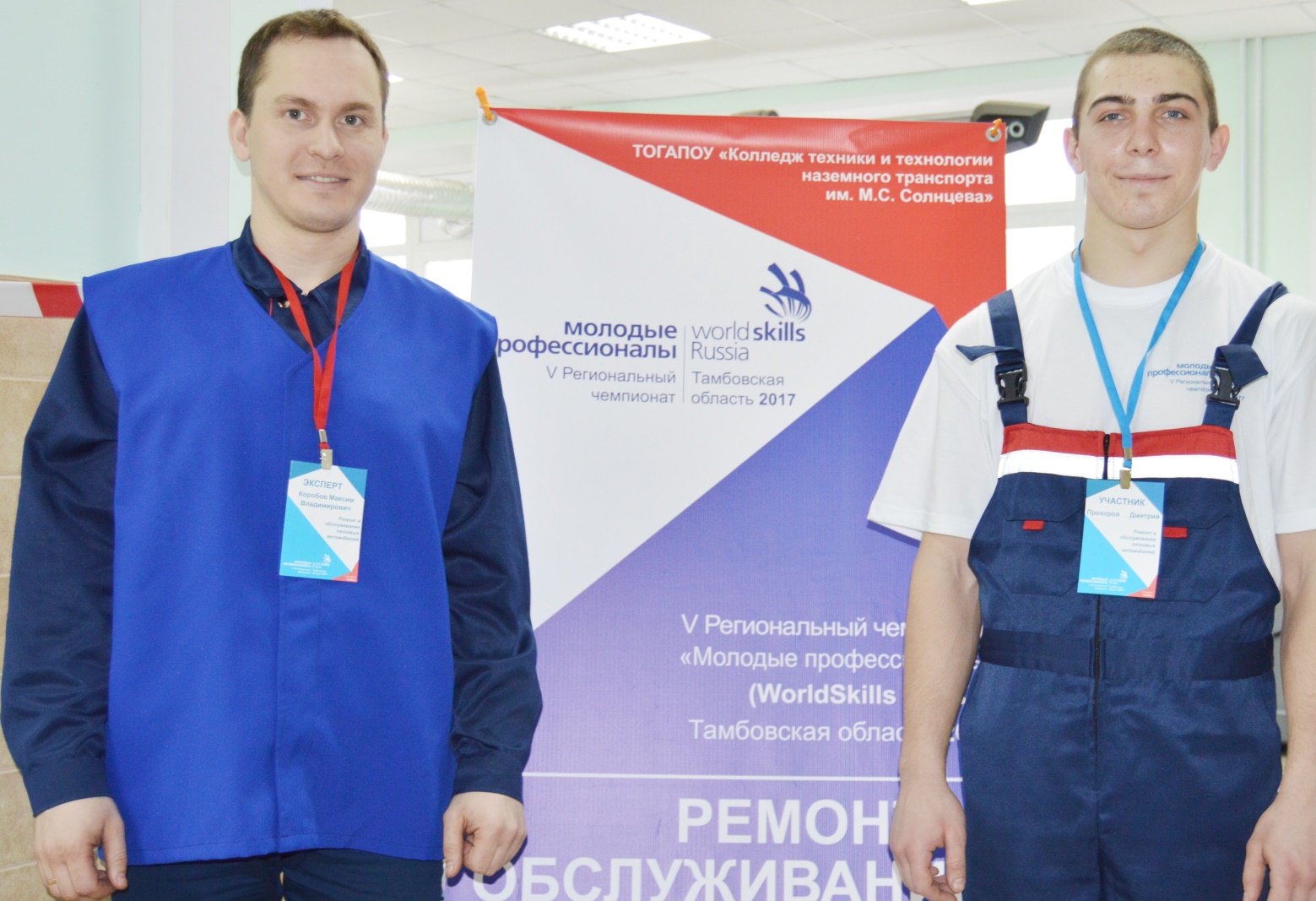 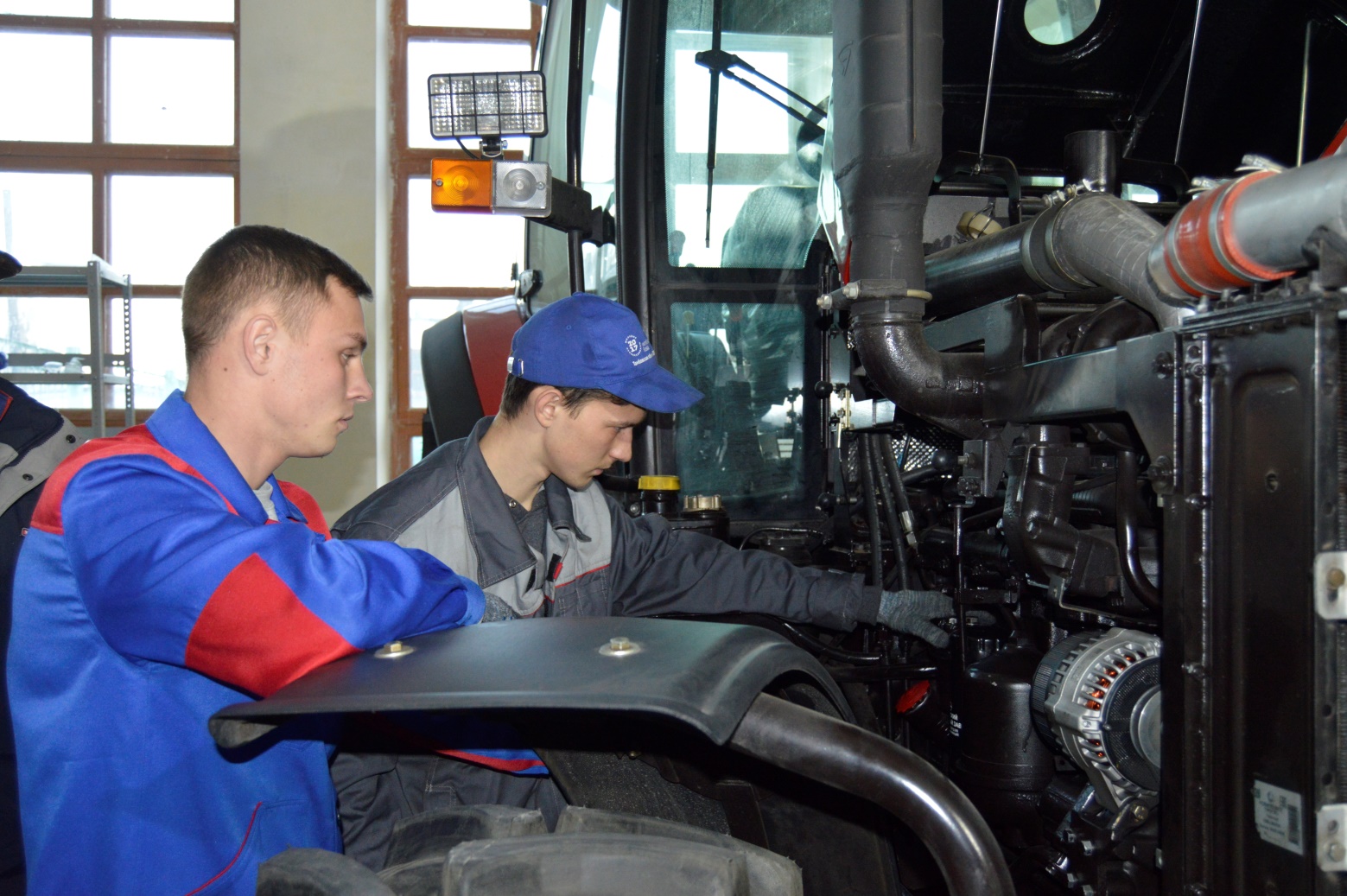 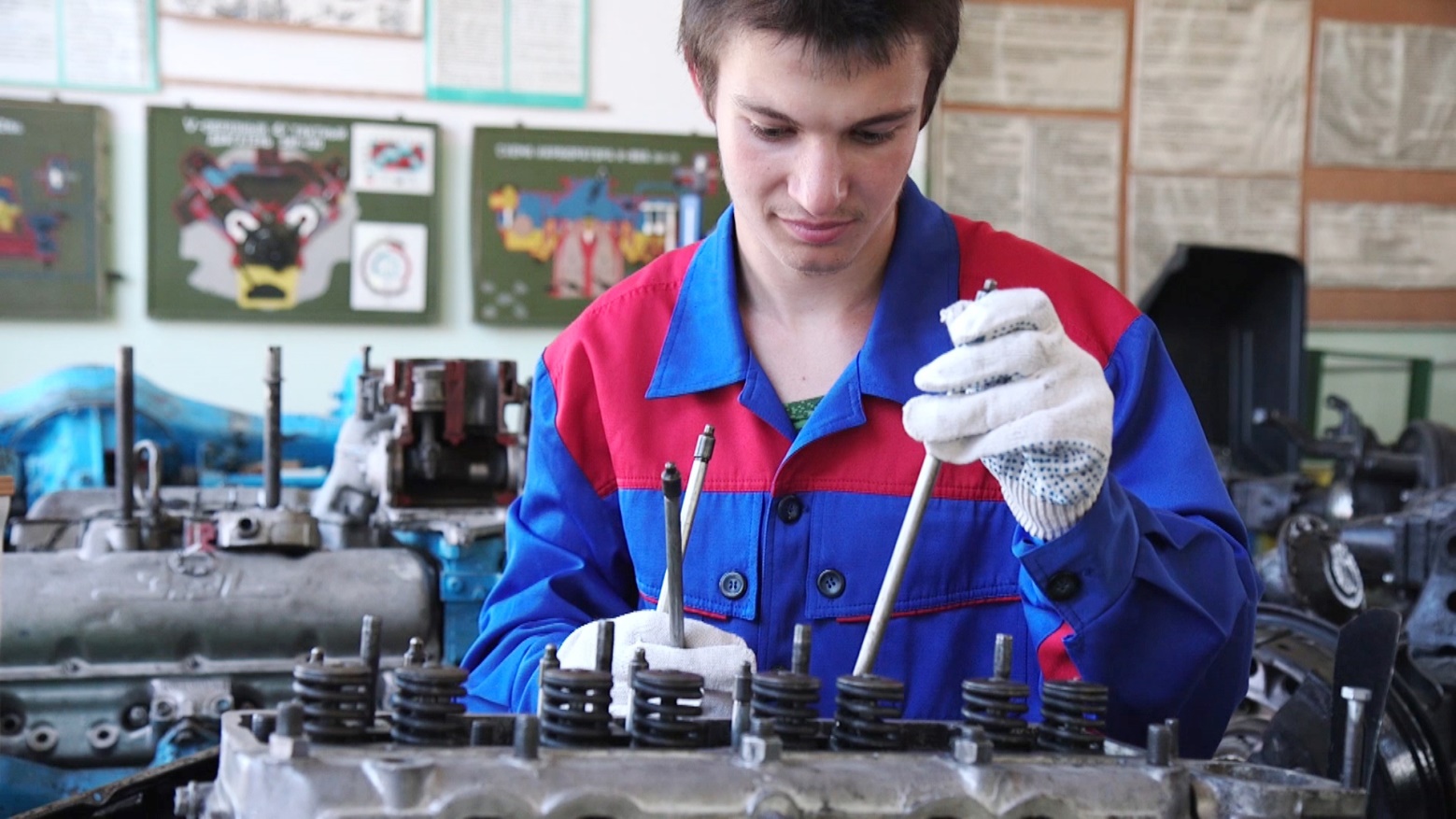 